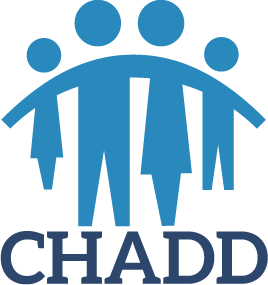 YOUNG SCIENTIST RESEARCH AWARDS2024 Application FormName _______________________________________________________________________________Address _____________________________________________________________________________City/State/Zip Code __________________________________________________________________Daytime phone_______________________________________________________________________Evening phone_______________________________________________________________________E-mail address _______________________________________________________________________June 2024 address for results notification ___________________________________________________________________________________________________________________________________Circle your application category:       PRE-DOCTORAL        POST-DOCTORAL Highest degree ___________________ Obtained from ___________________________________IF APPLICABLE:  Ph. D. Diploma awarded on ___________________________________________(Please note, this is the diploma date, not the oral defense date.)Current University enrollment __________________________________________________________
How did you hear about this program? ________________________________________________Title of research study to be judged ____________________________________________________________________________________________________________________________________________________________________________Names of professionals sending recommendations ___________________________________________________________________________________________________________________________

______________________________________________________________________________________Please save the completed form as a pdf and email the file to youngscientist@chadd.org.Application deadline: Close of business, April 2, 2024
https://chadd.org/research 